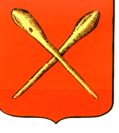 Тульская областьМуниципальное образование город АлексинСобрание депутатовРешениеот 26 января  2021 года			                        	№ 1(17).7 О внесении изменений в решение Собрания депутатов муниципального образования город Алексин № 5(57).3 от 19 июля 2019 года «О проведении конкурса  на замещение должности муниципальной службы главы администрации муниципального образования город Алексин»В соответствии с Федеральным законом от 06.10.2003 №131-ФЗ «Об общих принципах организации местного самоуправления в Российской Федерации», Федеральным законом от 21.12.1994 №68-ФЗ «О защите населения и территорий от чрезвычайных ситуаций природного и техногенного характера», Федеральным законом от 30.03.1999 № 52-ФЗ «О санитарно-эпидемиологическом благополучии населения», Указом Губернатора Тульской области от 30.04.2020 №41 
«О дополнительных мерах, принимаемых в связи с введением режима повышенной готовности на территории Тульской области», рекомендациями Федеральной службы по надзору в сфере прав потребителей и благополучия человека от 10.03.2020  №02/3853-2020-27 по профилактике новой коронавирусной инфекции (2019-nCoV), на основании Устава муниципального образования город Алексин, Собрание депутатов муниципального образования город Алексин РЕШИЛО:1. Внести в приложение 2 к решению Собрания  депутатов муниципального образования город Алексин от 19 июля 2019 года  № 5(57).3 «О проведении конкурса  на замещение должности муниципальной службы главы администрации муниципального образования город Алексин»  следующие изменения:1) раздел 1 «Общие положения» дополнить пунктом 1.4   следующего содержания:«1.4. В случае введения режимов повышенной готовности, чрезвычайной ситуации, чрезвычайного положения на территории Тульской области Собрание депутатов муниципального образования город Алексин вправе принять решение о проведении конкурса на замещение должности муниципальной службы главы администрации муниципального образования город Алексин, установив процедуру отбора кандидатов на должность  главы администрации муниципального образования город Алексин, посредством  использования видео-конференц-связи.»;2) раздел 4 «Конкурсная комиссия» дополнить пунктом 4.16 следующего содержания:«4.16. В случае, если решением Собрания депутатов муниципального образования город Алексин о проведении конкурса на замещение должности муниципальной службы главы администрации муниципального образования город Алексин предусмотрено, то заседание конкурсной комиссии проводятся посредством видео-конференц-связи в соответствии с настоящим   Порядком.»;3) раздел 4 «Конкурсная комиссия» дополнить пунктом 4.17 следующего содержания:«4.17. В случае если решением Собрания депутатов муниципального образования город Алексин о проведении конкурса на замещение должности муниципальной службы главы администрации муниципального образования город Алексин предусмотрено проведение заседания конкурсной комиссии посредством видео-конференц-связи, то это отражается в решении заседания, а решения конкурсной комиссии подписывают председатель и секретарь конкурсной комиссии.»;4) пункт 5.1. раздела 5 «Порядок представления документов» изложить в новой редакции:  «5.1. Гражданин, изъявивший желание принять участие в конкурсе (далее претендент), лично с соблюдением требований нормативно-правовых актов, направленных на введение и обеспечение режима повышенной готовности, либо чрезвычайной ситуации и регулирующих порядок передвижения с применением мер индивидуальной защиты, представляет секретарю конкурсной комиссии следующие документы: 1) заявление по форме 1 (приложение 1 к Порядку);2) собственноручно заполненную и подписанную анкету по форме, установленной распоряжением Правительства Российской Федерации от 26.05.2005 № 667-р;3) паспорт;4 трудовую книжку и иные документы, подтверждающие трудовую (служебную) деятельность на бумажном носителе, или в форме электронного документа, подписанного усиленной квалифицированной электронной подписью;5) документы об образовании, а также по желанию гражданина - о дополнительном профессиональном образовании, о присвоении ученой степени, ученого звания;6) документ, подтверждающий регистрацию в системе индивидуального (персонифицированного) учета,   либо  выданное  ранее  страховое свидетельство обязательного пенсионного страхования;7) свидетельство о постановке физического лица на учет в налоговом органе по месту жительства на территории Российской Федерации;8) документы воинского учета - для граждан, пребывающих в запасе, и лиц, подлежащих призыву на военную службу;9) заключение медицинского учреждения об отсутствии заболевания, препятствующего поступлению на муниципальную службу;10) сведения о доходах, имуществе и обязательствах имущественного характера, а также о доходах, имуществе и обязательствах имущественного характера своих супруги (супруга) и несовершеннолетних детей (в соответствии со ст. 15 Федерального закона от 02 марта 2007 года № 25-ФЗ «О муниципальной службе в Российской Федерации»).11) согласие на прохождение процедуры оформления допуска к сведениям, составляющим государственную и иную охраняемую федеральными законами тайну по форме 2 (приложение 2 к Порядку);12) сведения об адресах сайтов и (или) страниц сайтов в информационно-телекоммуникационной сети "Интернет", на которых гражданин, изъявивший желание участвовать в конкурсе, размещал общедоступную информацию, а также данные, позволяющие его идентифицировать за три календарных года, предшествовавших году проведения конкурса, по форме, установленной Правительством Российской Федерации;13) согласие на обработку персональных данных по форме 3 (Приложение 3 к Порядку);14) справку о наличии (отсутствии) судимости и (или) факта уголовного преследования либо о прекращении уголовного преследования по форме утвержденной приказом МВД России от 07.11.2011 № 1121 «Об утверждении Административного регламента Министерства внутренних дел Российской Федерации по предоставлению государственной услуги по выдаче справок о наличии (отсутствии) судимости и (или) факта уголовного преследования, либо о прекращении уголовного преследования» или документ, подтверждающий факт запроса данной справки.Копии документов представляются претендентом с предъявлением подлинников и заверяются секретарем конкурсной комиссии, осуществляющим прием документов.»;5) раздела 6 «Порядок проведения конкурса» дополнить пунктом 6.6 следующего содержания:«6.6. В случае если решением Собрания депутатов муниципального образования город Алексин о проведении конкурса на замещение должности муниципальной службы главы администрации муниципального образования город Алексин предусмотрено проведение заседания конкурсной комиссии посредством видео-конференц-связи, открытие заседания включает в себя оглашение одним из членов комиссии информации о наличии кворума и количестве подключившихся членов конкурсной комиссии к видео-конференц-связи. Свое право на голосование член конкурсной комиссии осуществляет путем оглашения мнения «за», «против», «воздержался».»;6)  раздел 7 «Решения конкурсной комиссии» дополнить пунктом 7.4. следующего содержания:«7.4. В случае если решением Собрания депутатов  муниципального образования город Алексин о проведении конкурса на замещение должности муниципальной службы главы администрации муниципального образования город Алексин предусмотрено проведение заседания конкурсной комиссии посредством видео-конференц-связи, решения конкурсной комиссии подписывают председатель и секретарь конкурсной комиссии.»;7) раздел 7 «Решения конкурсной комиссии» дополнить пунктом 7.5. следующего содержания:«7.5. В случае если решением Собрания депутатов муниципального образования город Алексин о проведении конкурса на замещение должности муниципальной службы главы администрации муниципального образования город Алексин предусмотрено проведение заседания конкурсной комиссии посредством видео-конференц-связи, свое право на голосование член конкурсной комиссии осуществляет путем оглашения мнения «за», «против», «воздержался». 2. Опубликовать настоящее решение в газете «Алексинские вести» и разместить на официальном сайте муниципального образования город Алексин.3. Решение вступает в силу со дня  опубликования. Глава муниципального образования  город Алексин								Э.И. Эксаренко 